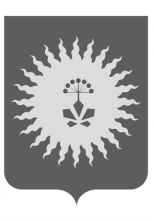 АДМИНИСТРАЦИЯ АНУЧИНСКОГО МУНИЦИПАЛЬНОГО РАЙОНАРАСПОРЯЖЕНИЕО назначении ответственного исполнителя по исполнению муниципальной функции «Осуществление муниципального жилищного контроля на территории Анучинского муниципального района»      В соответствии со статьей 20 Жилищного кодекса Российской Федерации, пунктом 6 части 1 статьи 14 Федерального закона от 6 октября 2003 года N 131-ФЗ "Об общих принципах организации местного самоуправления в Российской Федерации", Федеральным законом от 26 декабря 2008 года N 294-ФЗ "О защите прав юридических лиц и индивидуальных предпринимателей при осуществлении государственного контроля (надзора) и муниципального контроля", постановлением администрации Анучинского муниципального района от 14.12.2015 № 403 «Об утверждении административного регламента по исполнению муниципальной функции «Осуществление муниципального жилищного контроля на территории Анучинского муниципального района»», на основании Устава администрации Анучинского муниципального районаНазначить старшего специалиста 1 разряда отдела жизнеобеспечения администрации Анучинского муниципального района Кравчук Анну Владимировну ответственным исполнителем  по исполнению муниципальной функции «Осуществление муниципального жилищного контроля на территории Анучинского муниципального района».        2. Общему отделу администрации (Бурдейная) данное распоряжение разместить в информационно-телекоммуникационной сети Интернет на официальном сайте администрации Анучинского муниципального района.        3. Контроль  за исполнением настоящего распоряжения возложить на первого заместителя главы администрации Анучинского муниципального района. И.о. главы администрацииАнучинского муниципального района                                                А.Я. Янчук    31.12.2015 годас. Анучино№ 342-р